Технологическая карта урока- способ графического проектирования урока, таблица, позволяющая структурировать урок по выбранным учителем параметрам.Параметры урока:Этап урокаВремя, минЦелиЗНАНИЯ сообщаются (дать, создать представление, расширить, подвести детей к знакомству с понятием...)УМЕНИЯ формируются ( научить, определить…)НАВЫКИ отрабатываются ( автоматизировать, научить применять навык к случаю…)Содержание учебного материалаМетоды и приемы работыФОУДДеятельность учителяДеятельность обучающихсяФормирование УУДСвязь личностных и метапредметных результатов (универсальных учебных действий) с содержанием учебных предметов, технологиями и формами работы

Целью Образовательной системы «Школа 2100» является формирование функционально грамотной личности, т.е. человека, который:

– обладает огромным потенциалом к саморазвитию, умеет учиться и самостоятельно добывать знания; 

– владеет обобщённым целостным представлением о мире (картиной мира); 

– привык самостоятельно принимать решения и нести за них персональную ответственность; 

– усвоил положительный опыт и завоевания предыдущих поколений, сумел проанализировать его и сделать своим собственным, тем самым заложив основу своей гражданской и национальной самоидентификации; 

– толерантен по своей жизненной позиции, понимает, что он живёт и трудится среди таких же личностей, как и он, умеет отстаивать своё мнение и уважать мнение других; 

– эффективно владеет вербальными и невербальными средствами общения и использует их для достижения своих целей; 

– способен жить в любом социуме, адаптируясь к нему.
ТЕХНОЛОГИЧЕСКАЯ КАРТА УРОКА №1Учитель: Класс:Цели:Развивающая:Образовательная:Воспитательная:ТИП УРОКА: Урок усвоения новых знаний ( УУНЗ)Методы:Формы:Карта урокаДеятельность учителяДеятельность уч-сяУУДПримечание1.Организационный этап2. Постановка цели и задач урока. Мотивация учебной деятельности учащихся3. Актуализация знаний4. Первичное усвоение новых знаний5. Первичная проверка понимания6.Первичное закрепление7. Информация о домашнем задании, инструктаж о его выполнении8. Рефлексия ( подведение итогов занятия)ТЕХНОЛОГИЧЕСКАЯ КАРТА УРОКА № 2Учитель: Класс:Цели:Развивающая:Образовательная:Воспитательная:ТИП УРОКА: Урок комплексного применения знаний и умений (УКПЗиУ)( урок закрепления)Методы:Формы:Карта урокаДеятельность учителяДеятельность уч-сяУУДПримечание1.Организационный этап2.Проверка домашнего задания, воспроизведение и коррекция опорных знаний учащихся. Актуализация знаний3. Постановка цели и задач урока. Мотивация учебной деятельности учащихся4. Первичное закрепление новых знанийТиповые ( в знакомой ситуации)Конструктивные ( в изменённой ситуации)5 Творческое применение и добывание знаний в новой ситуации ( проблемные задания)6. Информация о домашнем задании, инструктаж о его выполнении7. Рефлексия ( подведение итогов занятия)ТЕХНОЛОГИЧЕСКАЯ КАРТА УРОКА №3Учитель: Класс:Цели:Развивающая:Образовательная:Воспитательная:ТИП УРОКА: Урок актуализации знаний и умений (УАЗиУ) ( урок повторения)Методы:Формы:Карта урокаДеятельность учителяДеятельность уч-сяУУДПримечание1.Организационный этап2.Проверка домашнего задания, воспроизведение и коррекция опорных ЗУН учащихся, необходимых для творческого решения поставленных задач3. Постановка цели и задач урока. Мотивация учебной деятельности учащихся4. Актуализация знанийС целью подготовки к к/рС целью подготовки к зучению новой темы5. Применение знаний и умений в новой ситуации6. Обобщение и систематизация знаний7. Контроль усвоения, обсуждение допущенных ошибок и их коррекция8. Информация о домашнем задании, инструктаж о его выполнении9. Рефлексия (подведение итогов занятия)ТЕХНОЛОГИЧЕСКАЯ КАРТА УРОКА №4Учитель: Класс:Цели:Развивающая:Образовательная:Воспитательная:ТИП УРОКА: Урок систематизации и обобщения знаний и умений ( УСОЗиН)Методы:Формы:Карта урокаДеятельность учителяДеятельность уч-сяУУДПримечание1.Организационный этап2. Постановка цели и задач урока. Мотивация учебной деятельности учащихся3. Актуализация знаний4. Обобщение и систематизация знаний ( подготовка учащихся к обобщенной деятельности)Воспроизведение на новомуровне ( переформулированные вопросы)5. Применение знаний и умений в новой ситуации6. Контроль усвоения, обсуждения допущенных ошибок и их коррекция7. Рефлексия (подведение итогов занятия)ТЕХНОЛОГИЧЕСКАЯ КАРТА УРОКА №5Учитель: Класс:Цели:Развивающая:Образовательная:Воспитательная:ТИП УРОКА: Урок контроля знаний и умений ( УКЗиУ)Методы:Формы:Карта урокаДеятельность учителяДеятельность уч-сяУУДПримечание1.Организационный этап2. Постановка цели и задач урока. Мотивация учебной деятельности учащихся3. Выявление знаний, умений и навыков, проверка уровня сформированности у учащихся общеучебный умений47. Рефлексия (подведение итогов занятия)ТЕХНОЛОГИЧЕСКАЯ КАРТА УРОКА № 6Учитель: Класс:Цели:Развивающая:Образовательная:Воспитательная:ТИП УРОКА: Урок коррекции знаний, умений и навыков ( УКзун)Методы:Формы:Карта урокаДеятельность учителяДеятельность уч-сяУУДПримечание1.Организационный этап2. Постановка цели и задач урока. Мотивация учебной деятельности учащихся3. Итоги диагностики (контроля) ЗУН4. Информация о домашнем задании, инструктаж о его выполнении5. Рефлексия (подведение итогов занятия)ТЕХНОЛОГИЧЕСКАЯ КАРТА УРОКА №7Учитель: Класс:Цели:Развивающая:Образовательная:Воспитательная:ТИП УРОКА: Урок комбинированный ( УК)Методы:Формы:Карта урокаДеятельность учителяДеятельность уч-сяУУДПримечание1.Организационный этап2. Постановка цели и задач урока. Мотивация учебной деятельности учащихся3. Актуализация знаний4. Первичное усвоение новых знаний5. Первичная проверка понимания6. Первичное закрепление7. Контроль усвоения, обсуждение допущенных ошибок и их коррекция8. Информация о домашнем задании, инструктаж о его выполнении9. Рефлексия (подведение итогов занятия)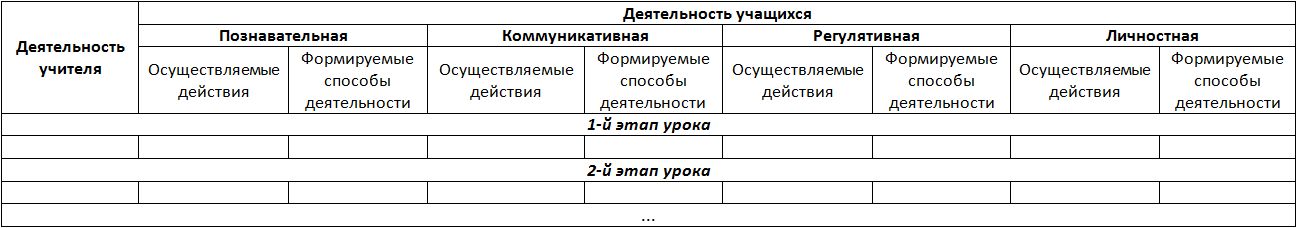 Образец технологической карты урокаФГОС вводит новое понимание образовательных результатов — в виде формируемых способов деятельности. Поэтому графа «Деятельность учащихся» структурируется соответственно видам деятельности, каждая их которых также делится на осуществляемые действия и формируемые способы деятельности.Базовой образовательной технологией, которая реализует требования ФГОС, является формирование универсальных учебных действий. Именно их виды, в совокупности представляющие группу метапредметных результатов, определяют содержание видов деятельности в технокарте.Достоинством подобных технологических карт является то, что карта дает возможность четко выделить формируемые у обучающихся способы деятельности в строгом соответствии с видами осуществляемой на уроке деятельности. Кроме этого, она достаточно универсальна и может использоваться для проектирования уроков в разных дидактических системах, которые реализуют деятельностный подход.Технологическая карта урока – это современная форма планирования педагогического взаимодействия учителя и обучающихся.Учитель с многолетним опытом работы в общеобразовательной школе предлагает как вариант конспекта урока технологическую карту. Технокарта отличается от традиционного конспекта только формой.В начале технологической карты дается традиционная «шапка», далее — в виде таблицы — основные элементы содержания. Как правило, после таблицы уместно разместить дополнения — например, тест или задачи с решением, схемы и пр. Технологическая карта урока позволяет экономить время учителя на написание конспекта и больше времени уделять творческой составляющей педагогического труда.ЭТАПЫ УРОКА:Организационный моментПроверка домашнего заданияАктуализация субъективного опыта учащихсяИзучение новых знаний и способов деятельностиПервичная проверка понимания изученногоЗакрепление пройденного материалаПрименение изученного материалаОбобщение и систематизацияКонтроль и самоконтрольКоррекцияДомашнее заданиеПодведение итогов учебного занятияРефлексия.При необходимости несколько этапов могут быть объединены в один. Однако некоторые из них носят инвариантный характер, поэтому должны быть на каждом уроке:
— Этап организации учебного занятия;
— Этап подготовки учащихся к активной основной учебно-познавательной деятельности;
— Основной этап (этап изучения новых знаний и способов деятельности);
— Этап подведения итогов учебного занятия;
— Рефлексия.Основной этап зависит от учебных целей, что, в свою очередь, определяет тип учебного занятия.Работа учащихся над соответствующими задачами на уроке может осуществляться как индивидуально, так и в парах или группах.Рассмотрим особенности организации и управления учебным процессом в условиях дифференцированного обучения.ПРОВЕРКА ДОМАШНЕГО ЗАДАНИЯНачать этот этап целесообразно с фронтальной проверки наличия домашнего задания у всех учеников с целью определения тех, кто его не выполнил, и организации выполнения этими учениками хотя бы части домашнего задания самого низкого уровня и повторения теоретического материала учебника при опосредованной или непосредственной помощи учителя.Проверка качества выполнения домашнего задания проводится не всегда, но если задание сложное, то целесообразно организовать дифференцированную проверку с последовательным «отключением» групп, например, на самостоятельную работу с учебником.ПОДГОТОВКА К АКТИВНОЙ УЧЕБНО-ПОЗНАВАТЕЛЬНОЙ ДЕЯТЕЛЬНОСТИПодведя итоги предыдущего этапа урока, учитель проговаривает мотивацию учебной деятельности для всего класса и начинает устный опрос по теме предыдущего урока учеников из 4 группы, которым после этого дается индивидуальное задание творческого характера. Затем отвечают ученики 3 группы и тоже получают задания для самостоятельной работы. Опрос учащихся 1 и 2 групп происходит индивидуально на фоне самостоятельной работы класса.УСВОЕНИЕ НОВЫХ ЗНАНИЙДля выравнивания условий восприятия нового материала предлагается в большом количестве повторений объяснения нового материала для учащихся 1 и 2 групп. Повторяющиеся объяснения учителя должны носить вариативный характер и проводиться на фоне групп учащихся, работающих самостоятельно.ПЕРВИЧНАЯ ПРОВЕРКА ПОНИМАНИЯ НОВОГО МАТЕРИАЛАЭтот этап проводится фронтально. Дифференцированный подход к учащимся разных типологических групп заключается в «адресности» вопросов различного типа в условиях фронтальной работы.ПЕРВИЧНОЕ ЗАКРЕПЛЕНИЕ ЗНАНИЙ. ЗАКРЕПЛЕНИЕ ЗНАНИЙ. ОБОБЩЕНИЕ И СИСТЕМАТИЗАЦИЯЭти этапы урока строятся по одному принципу и их нельзя рассматривать обособленно, потому что по технологии дифференцированного обучения между ними нет общих четких для всех типологических групп «границ». Основной на этом этапе — метод управляемой самостоятельной работы.Ученики 1 группы для закрепления знаний, формирования навыков и умений нуждаются не только в большей помощи учителя, но и в большем количестве задач репродуктивного характера (воспроизводящая самостоятельная работа по образцу).Ученики каждой группы могут выполнять незначительное количество заданий для другого (более высокого уровня) типа самостоятельной работы.КОНТРОЛЬ И СИСТЕМАТИЗАЦИЯОсобенности управления учебным процессом в условиях дифференцированного обучения на этом этапе урока состоят в общей контролируемости результатов работы каждой типологической группы и каждого ученика в ее составе на всех этапах урока.К каждой типологической группе применяются различные виды контроля:
1 группа — контроль учителя и взаимоконтроль.
2 группа — контроль учителя и взаимоконтроль.
3 группа — контроль учителя, взаимоконтроль, самоконтроль.
4 группа — контроль учителя, взаимоконтроль, самоконтроль, внутренний самоконтроль.ПОДВЕДЕНИЕ ИТОГОВ УРОКА. ДОМАШНЕЕ ЗАДАНИЕДомашнее задание обязательно дифференцируется согласно индивидуально-типологическим особенностям учащихся.Учитель может сделать учебный процесс открытым и объяснить ученикам, почему на уроке используются именно эти формы обучения, какие они имеют преимущества. Широкое использование методов мотивации позволяет сделать учебную деятельность учащихся сознательной и эффективной. При планировании и организации учебной деятельности следует опираться на стремление учащихся к самоопределению, самосовершенствованию, проявлению интеллектуальной активности, познанию нового; социальные мотивы учебной деятельности (поиск контактов и сотрудничество; заинтересованность в результатах коллективной работы; обязанность и ответственность перед обществом, классом, учителями, родителями; стремление к одобрению, желание быть первым), создавая ситуации взаимопомощи, взаимообучения, взаимопроверки, рецензирования. Тогда учащиеся будут сознательно относиться к своей учебной деятельности. Важно, чтобы каждый ученик овладел умением осуществлять рефлексию и самоуправлением обучения. Выполнение этих условий будет способствовать эффективной реализации совместной деятельности учителя и ученика в учебном процессе.Технологическая карта дополняется сопровождающими материалами: алгоритмами и опорными схемами, задачами для индивидуальной или групповой работы, тестовыми заданиями различных типов, вопросами для самоконтроля учащихся в соответствии с уровнем усвоения ими знаний, критериями оценивания и т. д.